		 ใบสมัครเข้าร่วมโครงการสำหรับนักเรียนระดับมัธยมตอนปลาย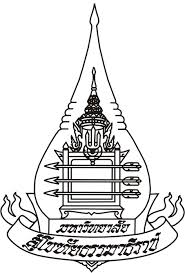 “โครงการฝึกอบรมและประกวดวาดภาพพระบรมสาทิสลักษณ์สมเด็จพระเทพรัตนราชสุดาสยามบรมราชกุมารี เนื่องในโอกาสทรงเจริญพระชนมายุ 60 พรรษา”	โรงเรียน............................................................................ที่ตั้ง................................................................จังหวัด........................................... มีความประสงค์ขอส่งนักเรียนระดับมัธยมศึกษาตอนปลาย เข้าร่วมโครงการ จำนวน......................คน (จำกัดไม่เกิน 4 คน) ดังนี้	 1.นาย/นางสาว..................................................................... ชั้นมัธยมปีที่.............โทร..........................	 2.นาย/นางสาว..................................................................... ชั้นมัธยมปีที่.............โทร..........................	 3.นาย/นางสาว...................................................................... ชั้นมัธยมปีที่.............โทร.........................	 4.นาย/นางสาว...................................................................... ชั้นมัธยมปีที่............โทร..........................	ทั้งนี้ ได้มอบหมายให้ ครู/อาจารย์ ชื่อ....................................................โทร.........................................email……………………………………………………………… เป็นผู้ควบคุมนักเรียนมาเข้าร่วมโครงการในครั้งนี้							(ลงชื่อ).......................................................							        (.....................................................)							     ผู้อำนวยการโรงเรียน/ผู้มีอำนาจลงนามหมายเหตุ 1. เป็นนักเรียนที่ศึกษาในระดับมัธยมตอนปลายและมีความประพฤติเรียบร้อย	  2. นักเรียน จะต้องมีทักษะทางด้านศิลปะการวาดภาพเป็นอย่างดีมีความพร้อมที่จะร่วมโครงการฯ	  3. นักเรียน จะต้องเตรียมสีในการวาดภาพที่ถนัดมาเอง (สีน้ำ/สีโปสเตอร์/สีไม้) โครงการฯจัดเตรียมกระดาน และกระดาษขนาด A2 ให้เท่านั้น	  4. นักเรียนที่ร่วมโครงการฯ จะต้องเข้ารับการฝึกอบรมในวันเสาร์ที่ 31 มกราคม ถึงวันอาทิตย์ที่ 1 กุมภาพันธ์ 2558 โดยพักค้างที่ มสธ. ซึ่งโครงการได้จัดเตรียมไว้ให้เท่านั้น  5. ส่งใบสมัครได้ทาง e-mail: stoupress@hotmail.com  หรือ โทรสาร 02-503-3622  พร้อมแนบสำเนาบัตรประชาชน สอบรายละเอียดเพิ่มเติม โทร. 025047676 คุณรัตนา หรือ 025047689 คุณสมยล,คุณไพบูลย์	  6. หมดเขตรับสมัครวันที่ 9 มกราคม 2558	แบบส่งภาพประกวดรางวัลโล่พระราชทาน ประเภทนักศึกษาและประชาชนทั่วไปหัวข้อ “๖๐ พรรษา เทพรัตนราช ปราญช์ศึกษา”	ชื่อผู้วาด นาย/นาง/นางสาว...............................................................................อายุ .....................ปี วัน/เดือน/ปีเกิด........................ อาชีพ.............................สถานศึกษา/หน่วยงาน................................................ที่อยู่ปัจจุบันที่สามารถติดต่อได้............................................................................................................................ .................................................................................................................................โทร...................................... email………………………………...........……………………………… มีความประสงค์ขอส่งภาพวาดเข้าประกวดเป็นภาพที่วาดด้วย□สีน้ำ □ สีโปสเตอร์ □ สีชอล์ค □ สีน้ำมัน □ สีอะคริลิค โดยมีแนวคิดในการวาดภาพดังนี้...................................................................................................................................................................................................................................................................................................................................................................................................................................................................................................................................................................................................................................................................................................................................................							(ลงชื่อ).......................................................							        (.....................................................)หมายเหตุ 1. ภาพที่ส่งเข้าประกวดต้องสร้างสรรค์ด้วยฝีมือตนเองและไม่เคยเผยแพร่หรือส่งเข้าประกวดที่ใดมาก่อน โดยสามารถส่งผลงานได้คนละ 1 ชิ้น บนกระดาษวาดภาพขนาด A2 ผลการตัดสินของคณะกรรมการถือเป็นที่สิ้นสุด 	  2. ต้องกรอกใบสมัครให้ชัดเจน พร้อมแนบสำเนาบัตรประชาชน และอธิบายแนวคิดของภาพวาดไม่น้อยกว่า 2 บรรทัด	  3. ภาพวาดที่ส่งเข้าประกวดทุกภาพถือเป็นลิขสิทธิ์ของมหาวิทยาลัยสุโขทัยธรรมาธิราช และขอรับผลงานคืนได้หลังจากสิ้นสุดการประกาศผลรางวัล (ยกเว้นผลงานที่ได้รับรางวัล)  4. ส่งผลงานได้ด้วยตนเองหรือทางไปรษณีย์ ได้ที่สำนักงานเลขานุการ สำนักพิมพ์ มหาวิทยาลัยสุโขทัยธรรมาธิราช ถนนแจ้งวัฒนะ ตำบลบางพูด อำเภอปากเกร็ด จังหวัดนนทบุรี 11120  5. หมดเขตส่งภาพวันที่ 27 กุมภาพันธ์ 2558 (ดูวันที่ของการประทับตราไปรษณีย์เป็นสำคัญ)สอบรายละเอียดเพิ่มเติม และดาวน์โหลดใบสมัครได้ที่ www.stou.ac.th/offices/oup/ หรือที่ www. stoubook.com   โทร. 025047676 คุณรัตนา หรือ 025047689 คุณสมยล,คุณไพบูลย์	  